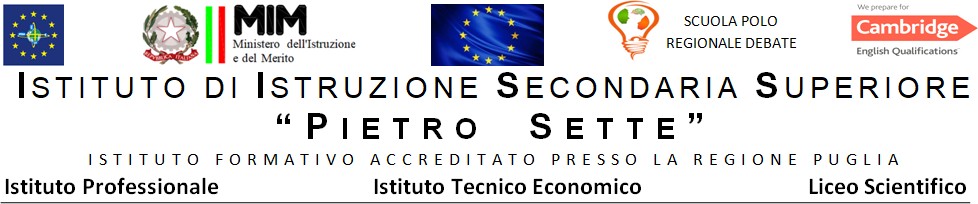 ANNO SCOLASTICO 2022/2023PROGRAMMA DI ITALIANO SVOLTO DALLA CLASSE V DLSDOCENTE: Rocco DituriLIBRI DI TESTO:Gazich N., Lo sguardo della letteratura, Principato Dante Alighieri, La Divina Commedia, ParadisoMODULO AUTORE - ALESSANDRO MANZONILa visione del mondo nel primo Ottocento: immaginario e mentalità. Il Romanticismo italiano e la rinascita dell’interesse per la storia. La condizione del letterato: il letterato borghese e la sua "precarietà". I luoghi di aggregazione (salotti, accademie, gabinetti). L'editoria e i librai.Vita, formazione e produzione letteraria di Alessandro Manzoni. Il ruolo di Manzoni nel panorama politico italiano prima, durante e dopo l'Unità d'Italia. Le liriche civili. La tragedia: il rifiuto delle unità aristoteliche e la proposta manzoniana. Il Conte di Carmagnola. Il romanzo. I concetti di "utile", "vero" e "interessante". I promessi sposi come romanzo "di formazione", romanzo storico e romanzo "d'avventura". Il ruolo del narratore e l'espediente del manoscritto. La questione linguistica e la trama. Il rapporto fra macrostoria e microstoria. Il sistema dei personaggi. TESTI: T4b (dalla Lettera a Monsieur Chauvet), T6 (Il 5 maggio).MODULO AUTORE - GIACOMO LEOPARDIBiografia dell’autore. Il sistema del pensiero, dallo Zibaldone al “pessimismo”. La teoria del piacere e la poetica del “vago e indefinito”. Le canzoni e gli idilli: la nascita della poesia "moderna". I Canti e le Operette morali. TESTI: T1 (dall’Epistolario), T8c (dallo Zibaldone), L’infinito; La sera del dì di festa; A Silvia; Il sabato del villaggio; La quiete dopo la tempesta; Il passero solitario; Dialogo della Natura e di un islandese; La ginestra (vv. 1-58)MODULO “INCONTRO CON L’OPERA” – Mastro don GesualdoVita di Giovanni Verga.  La svolta verista e la poetica. Il passaggio dall'età del Romanticismo a quella del Positivismo. I riflessi del Positivismo sulla letteratura: il realismo. Differenze tra Naturalismo francese e Verismo italiano. Le parole-chiave della poetica verista: "straniamento", "narratore popolare", "eclissi dell'autore", "regressione", "impersonalità". Il concetto di "darwinismo sociale"; il progetto del "Ciclo dei Vinti". TESTI: Rosso Malpelo; Mastro don Gesualdo (lettura integrale).MODULO TEMATICO - LA CRISI DELL’INTELLETTUALELa condizione dell'intellettuale nel secondo Ottocento: dalla Scapigliatura ai poeti "maledetti". L'intellettuale marginalizzato e il "brutto" che diventa oggetto di poesia; il rapporto con i modelli e i valori della classe borghese. Il rifiuto della tradizione letteraria e il rapporto con la letteratura straniera. TESTI: L’albatro (Charles Baudelaire); il ritratto di Fosca (I.U.Tarchetti).MODULO AUTORE - GIOVANNI PASCOLIBiografia di Giovanni Pascoli. Formazione e pensiero. La poetica del “fanciullino”. I temi della produzione lirica: il “nido”, la morte, la natura. La funzione della poesia. TESTI: X agosto; L’assiuolo; Lavandare; La tovaglia; Il lampo; il tuono; Il gelsomino notturno, La mia sera.MODULO GENERE - IL ROMANZO TRA SECONDO ‘800 E PRIMO ‘900Gabriele D’Annunzio: l’esteta e il progetto del “superuomo”. Andrea Sperelli, Claudio Cantelmo e il fallimento del progetto superomistico. Il panismo. TESTI: T6 (incipit de Le vergini delle rocce), T8 (Il Piacere, libro I, cap. II), La pioggia nel pineto (dalle Laudi).La "crisi" di fine XIX secolo: il contributo della relatività e della psicanalisi alla demolizione delle certezze positiviste. Il ruolo degli intellettuali. Le influenze culturali e la produzione di Italo Svevo. Il rapporto con la filosofia e la psicanalisi. L’amicizia con Joyce. La funzione della scrittura. La figura dell'"inetto". Il moralismo. Una vita, Senilità. La coscienza di Zeno: la tecnica narrativa e il "tempo misto”. TESTI: T3 - “Alfonso e Macario” (da Una vita); T4 - “Ritratto di Emilio” (da Senilità); T7 (Prefazione alla Coscienza di Zeno); “Il fumo come alibi”, “La scena dello schiaffo”, “La vita attuale è inquinata alle radici” (da La coscienza di Zeno).La crisi dell’uomo e Luigi Pirandello. I tratti salienti del pensiero, la “filosofia” pirandelliana, la poetica dell’umorismo. TESTI: lettura integrale di Uno, Nessuno e Centomila.MODULO GENERE - LA LIRICA DEL PRIMO ‘900Le avanguardie storiche: il Futurismo. I Crepuscolari, i Vociani. La poetica e i temi, le tecniche espressive.TESTI: Manifesto del 1909 (punti 1-10), Manifesto del 1912 (punti 1-7); Bombardamento (F.T. Marinetti); A Cesena (M. Moretti); Taci, anima mia (C. Sbarbaro).Umberto Saba: il Canzoniere. Giuseppe Ungaretti: L’allegria. Eugenio Montale: Ossi di Seppia. TESTI: Mio padre è stato per me l’assassino, Trieste, Amai, Città vecchia (Saba); Il Porto sepolto, Commiato, In memoria, Veglia, Soldati, San Martino del Carso, Mattina (Ungaretti); Non chiederci la parola, Meriggiare pallido e Assorto; Spesso il male di vivere ho incontrato; Ho sceso, dandoti il braccio, almeno un milione di scale (Montale).MODULO TEMATICO - RESISTENZA E SHOAH (da svolgersi dopo il 15 maggio)TESTI: Uomini e no (E. Vittorini); I ventitré giorni della città di Alba (B. Fenoglio); Il campo di annientamento, L’iniqua legge della sopravvivenza nel Lager (da Se questo è un uomo - P. Levi).DANTE - PARADISOIntroduzione alla cantica, temi e significati. TESTI: Canto I.GLI SCRITTI CORSARI DI PIERPAOLO PASOLINI (da svolgersi dopo il 15 maggio)Profilo dell’autore: Pasolini scrittore, giornalista, poeta, regista, sceneggiatore. Gli Scritti corsari e il loro impatto sulla cultura e sulla società italiana degli anni ’70.Santeramo in Colle, 15/05/23	Il docente																Gli alunni